"ПРОЕКТ межевания территории муниципального образования 
"Город Архангельск" в границах ул. Кемской, ул. Литейной, 
ул. Михайловой Т.П. и ул. Фрезерной 
площадью 9,7508 гаI. Основная часть проекта межевания территории1. Текстовая часть проекта межевания территории1. Перечень и сведения о площади образуемых земельных участков, в том числе возможные способы их образованияПри анализе исходной документации выявлено, что проектируемые земельные участки, расположенные в границах ул. Кемской, ул. Литейной, 
ул. Михайловой Т.П. и ул. Фрезерной, будут сформированы в кадастровых кварталах 29:22:022826, 29:22:022827, 29:22:022835, 29:22:022836 
на территории, в отношении которой подготовлен проект планировки района "Соломбала" муниципального образования "Город Архангельск", утвержденный распоряжением Главы муниципального образования "Город Архангельск" от 6 сентября 2015 года № 2544р (с изменениями).Территория находится в границах зоны застройки индивидуальными жилыми домами (Ж1), зоны застройки малоэтажными жилыми домами (кодовое обозначение Ж2), многофункциональной общественно-деловой зоны (О1), зоны специализированной общественной застройки(О2), зоны транспортной инфраструктуры (Т).Категория земель территории, в границах которой разрабатывается проект межевания территории – земли населенных пунктов. Перечень и сведения о площади образуемых земельных участков представлены в таблице № 1, каталог координат образуемых земельных участков – в таблице № 2.Таблица № 1Таблица № 22. Перечень и площади образуемых земельных участков, которые будут отнесены к территориям общего пользования или имуществу общего пользования, в том числе в отношении которых предполагается резервирование и (или) изъятие для государственных или муниципальных нуждПеречень и сведения о площади образуемых земельных участков, которые будут отнесены к территориям общего пользования представлены 
в таблице № 3Таблица № 33. Вид разрешенного использования образуемых земельных участков 
в соответствии с проектом планировки территорииВиды разрешенного использования образуемых земельных участков 
в соответствии с проектом планировки территории представлены в таблице 
№ 4.Таблица № 44. Целевое назначение лесов, вид (виды) разрешенного использования лесного участка, количественные и качественные характеристики лесного участка, сведения о нахождении лесного участка в границах особо защитных участков лесовИнформация о целевом назначении лесов, виде разрешенного использования лесного участка, количественные и качественные характеристики лесного участка, сведения о нахождении лесного участка 
в границах особо защитных участков лесов в данном проекте не отображается 
в связи с отсутствием в границах проектирования лесных участков.5. Сведения о границах территории, в отношении которой утвержден проект межевания, содержащие перечень координат характерных точек этих границ в системе координат, используемой для ведения Единого государственного реестра недвижимостиСведения о границах территории, в отношении которой утвержден проект межевания, содержащие перечень координат характерных точек этих границ 
в системе координат, используемой для ведения Единого государственного реестра недвижимости, приведены в таблице № 5. Координаты характерных точек границ территории, в отношении которой утвержден проект межевания, определяются в соответствии с требованиями к точности определения координат характерных точек границ, установленных в соответствии 
с Градостроительным кодексом Российской Федерации для территориальных зон.Таблица № 52. Чертежи межевания территорииГрафическая часть основной части проекта межевания территории выполнена в составе следующего чертежа:чертеж межевания территории с указанием границ образуемых 
и изменяемых земельных участков (масштаб 1:1500) представлен в приложении  к настоящему проекту межевания.___________".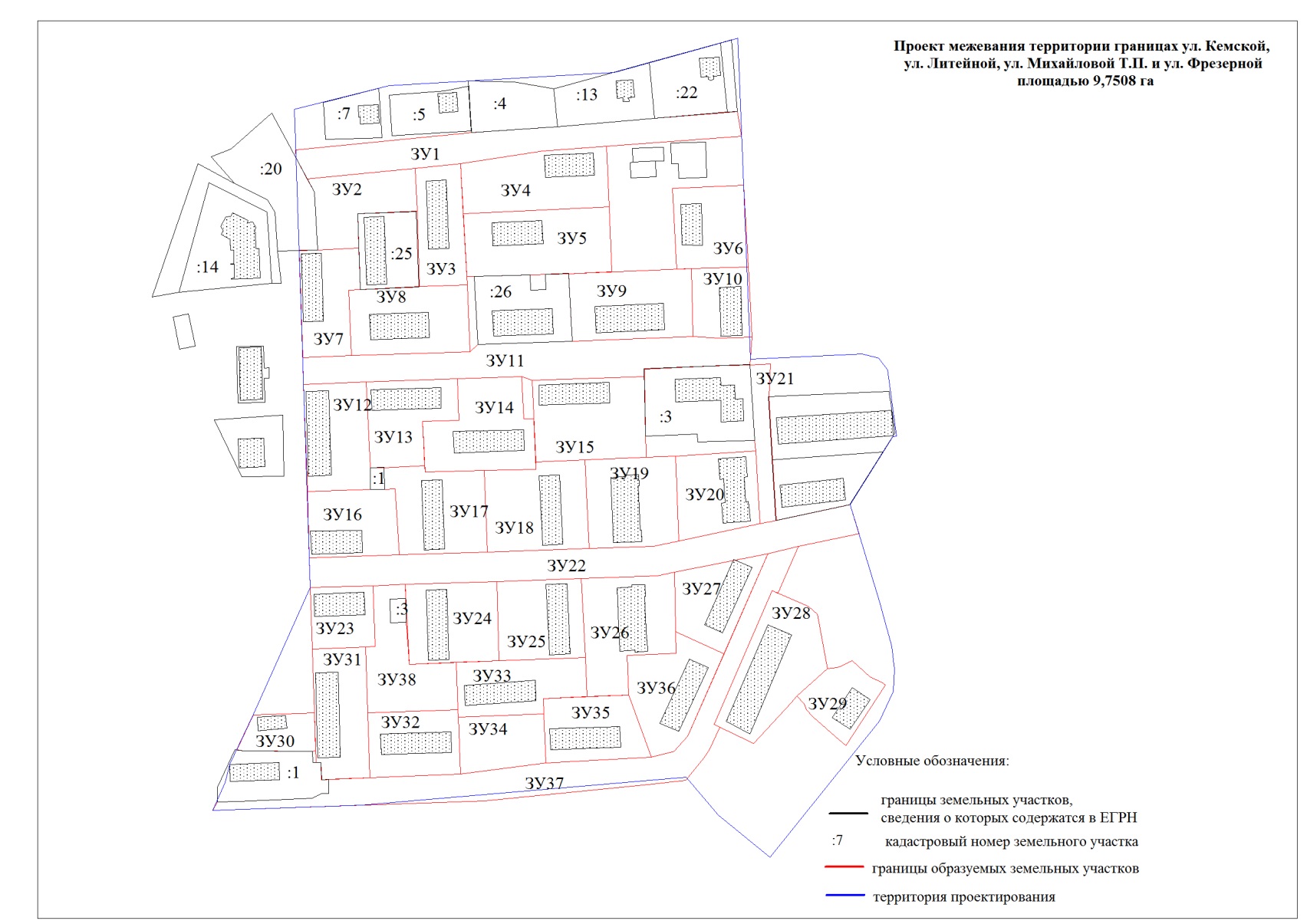 ПРИЛОЖЕНИЕ к распоряжению Главыгородского округа"Город Архангельск"от 28 июня 2024 г. № 3363рПроектируемый земельный участок, обозначениеПроектная площадь, кв. мИсходные характеристикиЗУ12 960Земли государственной собственностиЗУ21 402Земли государственной собственностиЗУ31 402Земли государственной собственностиЗУ42 091Земли государственной собственностиЗУ52 355Земли государственной собственностиЗУ61 469Земли государственной собственностиЗУ71 428Земли государственной собственностиЗУ81 978Земли государственной собственностиЗУ92 076Земли государственной собственностиЗУ101 019Земли государственной собственностиЗУ113 483Земли государственной собственностиЗУ121 715Земли государственной собственностиЗУ131 559Земли государственной собственностиЗУ142 105Земли государственной собственностиЗУ152 277Земли государственной собственностиЗУ161 479Земли государственной собственностиЗУ171 935Земли государственной собственностиЗУ182 168Земли государственной собственностиЗУ192 003Земли государственной собственностиЗУ201 616Земли государственной собственностиЗУ21669Земли государственной собственностиЗУ224 146Земли государственной собственностиЗУ23960Земли государственной собственностиЗУ241 809Земли государственной собственностиЗУ251 708Земли государственной собственностиЗУ262 235Земли государственной собственностиЗУ271 428Земли государственной собственностиЗУ282 321Земли государственной собственностиЗУ29999Земли государственной собственностиЗУ30652Земли государственной собственностиЗУ311 731Земли государственной собственностиЗУ321 470Земли государственной собственностиЗУ331 616Земли государственной собственностиЗУ341 144Земли государственной собственностиЗУ351 536Земли государственной собственностиЗУ361 802Земли государственной собственностиЗУ374 122Земли государственной собственностиЗУ381 681Земли государственной собственностиПроектируемый земельный участок, обозначениеСистема координат МСК-29Система координат МСК-29Проектируемый земельный участок, обозначениеКоординатыКоординатыПроектируемый земельный участок, обозначениеXYЗУ1655829,28655832,13655836,30655839,40655839,87655827,45655819,94655813,63655811,41655806,05655816,52655820,61655829,282519649,332519692,092519740,782519777,392519782,292519784,522519684,612519643,422519620,682519566,682519560,992519560,852519649,33ЗУ2655811,41655789,76655788,43655771,26655770,35655799,30655806,05655811,412519620,682519621,742519591,892519592,532519571,842519570,342519566,682519620,68ЗУ3655811,41655813,63655752,73655751,98655789,76655811,412519620,682519643,422519646,862519622,852519621,742519620,68ЗУ4655813,63655819,94655822,36655791,90655788,65655813,632519643,422519684,612519716,732519718,102519644,832519643,42ЗУ5655788,65655791,90655759,34655758,46655757,10655757,15655788,652519644,832519718,102519719,352519697,712519650,392519646,612519644,83ЗУ6655801,37655802,79655761,83655760,96655760,66655801,372519749,752519785,512519787,892519759,192519751,812519749,75ЗУ7655770,18655770,35655771,26655750,35655750,14655717,35655716,35655770,182519562,562519571,842519592,532519593,312519587,582519588,842519564,392519562,56ЗУ8655750,14655750,35655751,98655752,73655719,14655717,35655750,142519587,582519593,312519622,852519646,862519648,142519588,842519587,58ЗУ9655758,46655760,96655726,96655724,50655758,462519697,712519759,192519760,122519699,592519697,71ЗУ10655760,96655761,83655726,59655726,09655726,96655760,962519759,192519787,892519789,682519772,982519760,122519759,19ЗУ11655716,35655717,35655719,14655722,84655724,50655726,96655726,09655726,59655712,75655712,07655710,60655706,94655705,02655706,86655705,83655704,12655702,94655716,352519564,392519588,842519648,142519652,192519699,592519760,122519772,982519789,682519788,702519768,142519735,662519735,742519679,522519674,252519641,862519596,322519564,792519564,39ЗУ12655702,94655704,12655661,10655650,11655649,09655702,942519564,792519596,322519598,312519598,412519566,732519564,79ЗУ13655704,12655705,83655684,86655684,43655662,08655661,18655661,10655704,122519596,322519641,862519642,822519624,482519625,612519605,282519598,312519596,32ЗУ14655705,83655706,86655685,62655685,74655660,34655659,68655658,92655684,43655684,86655705,832519641,862519674,252519675,192519680,382519681,402519655,402519625,772519624,482519642,822519641,86ЗУ15655705,02655706,94655666,39655665,06655663,97655705,022519679,522519735,742519736,622519706,012519681,352519679,52ЗУ16655649,09655650,11655650,18655650,35655617,38655615,87655649,092519566,732519598,412519605,422519610,842519612,762519567,722519566,73ЗУ17655661,18655662,08655658,92655659,68655618,86655617,38655650,35655650,18655661,182519605,282519625,612519625,772519655,402519656,982519612,762519610,842519605,422519605,28ЗУ18655659,68655660,34655663,97655665,06655620,57655618,86655659,682519655,402519681,402519681,352519706,012519708,112519656,982519655,40ЗУ19655665,06655666,39655666,85655624,33655621,65655620,57655665,062519706,012519736,622519751,282519752,912519740,272519708,112519706,01ЗУ20655666,85655669,62655632,92655624,33655666,852519751,282519791,662519793,592519752,912519751,28ЗУ21655712,75655713,11655696,76655665,07655634,66655632,92655669,62655674,86655712,752519788,702519798,882519798,102519799,942519801,792519793,592519791,662519791,022519788,70ЗУ22655620,57655621,65655624,33655632,92655634,66655642,49655628,07655621,67655617,99655608,55655606,70655605,43655604,01655602,47655601,92655600,88655615,87655617,38655618,86655620,572519708,112519740,272519752,912519793,592519801,792519838,892519843,242519812,922519797,592519750,842519742,092519704,152519661,652519615,872519599,512519568,222519567,722519612,762519656,982519708,11ЗУ23655600,88655601,92655571,27655571,24655570,18655600,882519568,222519599,512519600,632519595,992519569,232519568,22ЗУ24655602,47655604,01655564,21655562,50655602,472519615,872519661,652519662,732519617,952519615,87ЗУ25655604,01655605,43655565,86655564,21655604,012519661,652519704,152519706,212519662,732519661,65ЗУ26655605,43655606,70655608,55655578,74655567,99655566,84655546,94655546,14655565,86655605,432519704,152519742,092519750,842519751,422519751,632519727,142519727,932519706,962519706,212519704,15ЗУ27655608,55655617,99655567,75655578,74655608,552519750,842519797,592519775,592519751,422519750,84ЗУ28655599,32655591,43655587,42655560,21655546,44655543,40655522,81655532,26655599,322519799,632519818,052519822,572519827,592519812,242519809,482519790,412519770,632519799,63ЗУ29655546,44655560,21655560,83655561,61655564,30655556,09655553,29655552,14655521,66655526,05655535,96655539,63655542,68655546,442519812,242519827,592519832,242519834,692519840,032519848,842519854,582519856,562519836,852519831,512519820,442519816,942519815,772519812,24ЗУ30655537,03655538,00655519,05655518,84655518,99655519,44655537,032519539,712519570,282519570,912519569,302519534,512519531,322519539,71ЗУ31655570,18655571,24655537,93655505,59655504,58655513,18655513,12655538,00655570,182519569,232519595,992519596,882519598,122519573,852519573,562519571,152519570,282519569,23ЗУ32655537,93655539,66655535,88655507,33655505,59655537,932519596,882519642,282519642,432519643,522519598,122519596,88ЗУ33655564,21655565,86655546,14655545,30655537,53655535,88655563,40655539,66655564,212519662,732519706,212519706,962519685,092519685,382519642,432519641,342519642,282519662,73ЗУ34655535,88655537,53655512,91655507,33655535,882519642,432519685,382519686,332519643,522519642,43ЗУ35655545,30655546,94655515,78655512,91655537,53655545,302519685,092519727,932519739,242519686,332519685,382519685,09ЗУ36655566,84655567,99655578,74655567,75655526,31655518,82655515,78655546,94655566,842519727,142519751,632519751,422519775,592519757,442519750,502519739,242519727,932519727,14ЗУ37655617,99655621,67655598,02655599,32655532,26655530,84655519,42655515,46655504,13655502,05655493,81655489,12655493,35655493,68655495,27655497,60655497,68655504,60655505,59655507,33655512,91655515,78655518,82655526,31655617,992519797,592519812,922519802,662519799,632519770,632519773,472519768,312519765,622519756,442519737,612519655,792519519,272519521,552519532,152519569,162519573,832519577,512519577,412519598,122519643,522519686,332519739,242519750,502519757,442519797,59ЗУ38655601,92655602,47655595,48655595,27655583,26655583,47655562,50655563,40655539,66655537,93655571,24655571,27655601,922519599,512519615,872519616,012519608,032519608,352519616,362519617,952519641,342519642,282519596,882519595,992519600,632519599,51Проектируемый земельный участок, обозначениеПроектная площадь, кв. мИсходные характеристикиЗУ12 960Земли государственной собственностиЗУ21 402Земли государственной собственностиЗУ113 483Земли государственной собственностиЗУ21669Земли государственной собственностиЗУ224 146Земли государственной собственностиЗУ341 144Земли государственной собственностиЗУ374 122Земли государственной собственностиЗУ381 681Земли государственной собственностиПроектируемый земельный участок, обозначениеПроектный вид разрешенного использованияЗУ1Улично-дорожная сеть (12.0.1)ЗУ2Улично-дорожная сеть (12.0.1)ЗУ3Малоэтажная многоквартирная жилая застройка (2.1.1)ЗУ4Малоэтажная многоквартирная жилая застройка (2.1.1)ЗУ5Малоэтажная многоквартирная жилая застройка (2.1.1)ЗУ6Малоэтажная многоквартирная жилая застройка (2.1.1)ЗУ7Малоэтажная многоквартирная жилая застройка (2.1.1)ЗУ8Малоэтажная многоквартирная жилая застройка (2.1.1)ЗУ9Малоэтажная многоквартирная жилая застройка (2.1.1)ЗУ10Малоэтажная многоквартирная жилая застройка (2.1.1)ЗУ11Улично-дорожная сеть (12.0.1)	ЗУ12Малоэтажная многоквартирная жилая застройка (2.1.1)ЗУ13Малоэтажная многоквартирная жилая застройка (2.1.1)ЗУ14Малоэтажная многоквартирная жилая застройка (2.1.1)ЗУ15Малоэтажная многоквартирная жилая застройка (2.1.1)ЗУ16Малоэтажная многоквартирная жилая застройка (2.1.1)ЗУ17Малоэтажная многоквартирная жилая застройка (2.1.1)ЗУ18Малоэтажная многоквартирная жилая застройка (2.1.1)ЗУ19Малоэтажная многоквартирная жилая застройка (2.1.1)ЗУ20Малоэтажная многоквартирная жилая застройка (2.1.1)ЗУ21Улично-дорожная сеть (12.0.1)ЗУ22Улично-дорожная сеть (12.0.1)ЗУ23Малоэтажная многоквартирная жилая застройка (2.1.1)ЗУ24Малоэтажная многоквартирная жилая застройка (2.1.1)ЗУ25Малоэтажная многоквартирная жилая застройка (2.1.1)ЗУ26Малоэтажная многоквартирная жилая застройка (2.1.1)ЗУ27Малоэтажная многоквартирная жилая застройка (2.1.1)ЗУ28Малоэтажная многоквартирная жилая застройка (2.1.1)ЗУ29Малоэтажная многоквартирная жилая застройка (2.1.1)ЗУ30Для индивидуального жилищного строительства (2.1)(при условии внесения изменений в Правила землепользования и застройки)ЗУ31Малоэтажная многоквартирная жилая застройка (2.1.1)ЗУ32Малоэтажная многоквартирная жилая застройка (2.1.1)ЗУ33Малоэтажная многоквартирная жилая застройка (2.1.1)ЗУ34Благоустройство территории (12.0.2)	ЗУ35Малоэтажная многоквартирная жилая застройка (2.1.1)ЗУ36Малоэтажная многоквартирная жилая застройка (2.1.1)ЗУ37Улично-дорожная сеть (12.0.1)	ЗУ38Благоустройство территории (12.0.2)	Номер точкиСистема координат МСК-29Система координат МСК-29Номер точкиКоординатыКоординатыНомер точкиXY123456789101112131415161718192021222324252627281655840 ,76655852 ,73655859 ,51655872 ,64655876 ,59655715 ,46655718 ,17655716 ,03655710 ,24655676 ,80655676 ,62655642 ,49655593 ,37655571 ,16655559 ,90655548 ,76655534 ,00655465 ,44655486 ,48655505 ,53655491 ,53655490 ,88655489 ,12655503 ,34655512 ,09655537 ,03655600 ,88655615 ,87655840 ,762519560 ,182519607 ,862519720 ,702519768 ,442519782 ,582519788 ,992519844 ,852519853 ,202519857 ,522519862 ,102519860 ,212519838 ,892519853 ,682519859 ,822519861 ,132519860 ,432519853 ,652519798 ,692519772 ,732519756 ,652519593 ,992519571 ,892519519 ,272519525 ,512519527 ,822519539 ,712519568 ,212519567 ,712519560 ,18ПРИЛОЖЕНИЕ к проекту межевания территории муниципального образования "Город Архангельск" в границах ул. Кемской, ул. Литейной, ул. Михайловой Т.П. 
и ул. Фрезерной площадью 9,7508 га